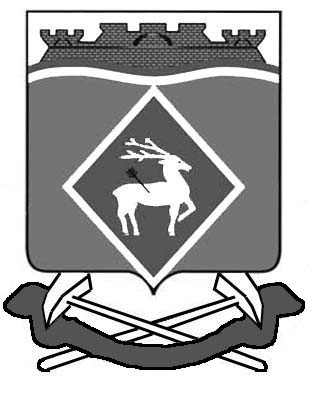     РОССИЙСКАЯ ФЕДЕРАЦИЯРОСТОВСКАЯ ОБЛАСТЬБЕЛОКАЛИТВИНСКИЙ РАЙОНМУНИЦИПАЛЬНОЕ ОБРАЗОВАНИЕ«ЛИТВИНОВСКОЕ СЕЛЬСКОЕ ПОСЕЛЕНИЕ»СОБРАНИЕ ДЕПУТАТОВ ЛИТВИНОВСКОГО СЕЛЬСКОГО ПОСЕЛЕНИЯРЕШЕНИЕ - Проект  август  2016 года                                                             с. ЛитвиновкаВ соответствии с Федеральным законом от 02.05.2006 № 59-ФЗ «О порядке рассмотрения обращений граждан Российской Федерации», Областным законом от 18.09.2006 № 540-ЗС «Об обращениях граждан»,               с целью приведения нормативно-правового акта в соответствие  с действующим законодательством Собрание депутатов Литвиновского сельского поселения                                                 РЕШИЛО:Отменить решение Собрания депутатов Литвиновского сельского поселения от 23.04.2013 № 20 «Об утверждении положения «О порядке и сроках рассмотрения обращений граждан»».Настоящее решение вступает в силу после  его официального опубликования.Контроль за исполнением данного решения оставляю за собой и председателем постоянной депутатской комиссии по местному самоуправлению, социальной политике и охране общественного порядка В.В. Кононовым.Согласовано: Глава Литвиновского сельского поселения                                          Т.Г. ХолодняковаПроект подготовила инспектор                         Н.В. Пасецкая Об отмене решения Собрания депутатов Литвиновского сельского поселения от 23.04.2013 № 20 «Об утверждении Положения «О порядке и сроках рассмотрения обращений граждан»»